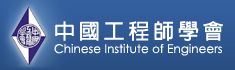 第20屆公共工程金質獎專案管理得獎專案分享研討會簡章承辦單位：中國工程師學會專案管理認證委員會台灣世曦工程顧問股份有限公司中華民國110年5月21日第20屆公共工程金質獎專案管理得獎專案分享研討會簡章主辦單位：中國工程師學會承辦單位：中國工程師學會專案管理認證委員會
台灣世曦工程顧問股份有限公司目    的：公共工程金質獎為國內公共工程施工品質最高榮譽，良好專案管理可提昇工程品質、掌握工程進度、降低工程成本，促進工程創新發展。本次專案管理研討會就提升專案管理實務能力，特邀第20屆金質獎專案管理得獎專案進行寶貴之經驗分享，期許共同推動承辦工程邁向取得金質獎之目標。參與對象：工程界、產業界、營建業、顧問業及相關院校等時    間：110年5月21日(五) 13:00~17:00地    點：台灣世曦工程顧問股份有限公司華光會議廳　　　　　　　台北市內湖區陽光街323號1樓參加辦法：費用：本次研討會不收取費用。報名截止日期：110年5月14日(五) (名額50人，額滿即止），本課程將申請工程會技師訓練積分；公務人員終身學習時數；亞太及國際工程師積分或全程參與者發給參訓證明。報名確認與取消：已完成報名之學員，主辦單位將於110年5月18日前以E-mail方式寄發上課通知函，如未收到任何通知，敬請來電確認。因故無法參加者，請速知承辦單位。報名方式：請填妥報名表傳真至：02-28769077；或E-Mail：michelle.shan@ceci.com.tw 龐小姐、電話：02-28769063。交通資訊：※捷運：文湖捷運線「港墘站」#2出口往瑞光路方向步行約15分鐘。※公車：「瑞光路站」0東、222、551、552、556、645、645副、646、902、棕20、 紅29、紅31、綠16、藍26、藍27、藍7，往陽光街方向步行約3分鐘，即可到達。第20屆公共工程金質獎專案管理得獎專案分享研討會主辦單位：中國工程師學會承辦單位：中國工程師學會專案管理認證委員會
台灣世曦工程顧問股份有限公司時    間：110年5月21日(星期五) 13:00~17:00地    點：台灣世曦工程顧問股份有限公司華光會議廳		(台北市內湖區陽光街323號1樓)第20屆公共工程金質獎專案管理得獎專案分享研討會報  名  表請於110年5月14日(五)前將本表傳真至02-2876-9077或E-Mail：michelle.shan@ceci.com.tw (名額50人，額滿即止)【個人資料僅作為本次研討會使用】時間場次/主題講者13:00~13:15報 到報 到13:15~13:20啟 幕 致 詞啟 幕 致 詞13:20~14:10縣道157線29K+800~30K+912(蒜頭大橋)拓寬改建工程亞新工程顧問股份有限公司張暉苑副總工程師14:10~15:00沙崙綠能科學城核心區-C區開發工程 (第一期)中興工程顧問股份有限公司郭世芳計畫經理15:00~15:20休 息 / 茶 敘休 息 / 茶 敘15:20~16:10下水污泥處理碳化示範驗證廠統包工程晶淨科技股份有限公司謝智偉經理16:10~17:00台北市內湖區瑞光公共住宅統包工程台灣世曦工程顧問股份有限公司江炳祈計畫經理17:00閉 幕閉 幕姓名身份證號碼(登錄認證積分)服務單位/職稱出生年月日(登錄認證積分)連絡電話手機: 電話: 手機: 電話: 手機: 電話: 報名費用本次研討會不收取費用本次研討會不收取費用本次研討會不收取費用通訊地址□□□                                                  (必填)□□□                                                  (必填)□□□                                                  (必填)E-MAIL (必填) (必填) (必填)認證積分 □申請工程會技師訓練積分，技師科別             (限填一科，限技師勾選) □申請上網登錄公務人員終身學習時數(限公務人員勾選) □亞太／國際工程師可憑工程會技師積分查詢紀錄，核給第II類積分(分數待確認) □申請工程會技師訓練積分，技師科別             (限填一科，限技師勾選) □申請上網登錄公務人員終身學習時數(限公務人員勾選) □亞太／國際工程師可憑工程會技師積分查詢紀錄，核給第II類積分(分數待確認) □申請工程會技師訓練積分，技師科別             (限填一科，限技師勾選) □申請上網登錄公務人員終身學習時數(限公務人員勾選) □亞太／國際工程師可憑工程會技師積分查詢紀錄，核給第II類積分(分數待確認)